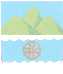 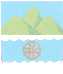 Самарская область Дума городского округа ОктябрьскСедьмого созыва   от  10  ноября 2022 года					     	                   №  164О внесении изменений в Решение Думы городского округа от 15.12.2021 года № 101 «О бюджете городского округа Октябрьск Самарской области на 2022 год и плановый период 2023-2024 годов»	В соответствии с Бюджетным кодексом Российской Федерации,   Федеральным Законом от 06.10.2003 г. №131-ФЗ «Об общих принципах организации местного самоуправления в Российской Федерации», Дума городского округа Октябрьск Самарской области                                                         РЕШИЛА:Статья 1.          Внести в решение Думы городского округа Октябрьск Самарской области от 15.12.2021 года № 101 «О бюджете городского округа Октябрьск Самарской 
области на 2022 год и плановый период 2023-2024 годов» (далее – Решение) (газета «Октябрьское время» декабрь 2021, январь 2022, февраль 2022, апрель 2022, июль 2022, сентябрь 2022, октябрь 2022) следующие изменения: В табличной части Приложения №3:		в строке «Ведомственная целевая программа «Обеспечение реализации полномочий Муниципального казенного учреждения городского округа Октябрьск Самарской области «Комитет по архитектуре, строительству и транспорту Администрации городского округа Октябрьск Самарской области» на 2021-2025 годы» сумму «3909,8» заменить суммой «2843,7»;		в строке «Муниципальная программа «Благоустройство территории городского округа Октябрьск на 2017-2025 годы» сумму «43501,7» заменить суммой «38501,7»;	в строке «Муниципальная программа городского округа Октябрьск «Формирование современной городской среды» на 2018-2028 годы» сумму «20252,7» заменить суммой «26318,8».В табличной части Приложения №5 в графе «Код ГРБС» строки «938» и «940» изложить в следующей редакции:«   Статья 2. Настоящее Решение опубликовать в газете «Октябрьское время».   Статья 3. Настоящее Решение вступает в силу со дня его официального опубликования.Глава городского округа Октябрьск Самарской области	А.В. Гожая Председатель Думы городского округаОктябрьск Самарской области                                                                  В.В. Ревин Р Е Ш Е Н И Е  938Администрация городского округа Октябрьск Самарской области99 031,717 729,4104 419,817 762,6Функционирование высшего должностного лица субъекта Российской Федерации и муниципального образования01022 061,20,02 061,20,0Муниципальная программа "Повышение эффективности муниципального управления в городском округе Октябрьск Самарской области, совершенствование работы по исполнению полномочий по решению вопросов местного значения, осуществление переданных государственных полномочий на 2021-2025 годы"010201 0 00 000002 061,20,02 061,20,0Расходы на выплаты персоналу в целях обеспечения выполнения функций государственными (муниципальными) органами, казенными учреждениями, органами управления государственными внебюджетными фондами010201 0 00 000001002 061,20,02 061,20,0Функционирование Правительства Российской Федерации, высших исполнительных органов государственной власти субъектов Российской Федерации, местных администраций010423 868,92 154,623 858,92 154,6Муниципальная программа "Повышение эффективности муниципального управления в городском округе Октябрьск Самарской области, совершенствование работы по исполнению полномочий по решению вопросов местного значения, осуществление переданных государственных полномочий на 2021-2025 годы"010401 0 00 0000023 655,02 154,623 655,02 154,6Расходы на выплаты персоналу в целях обеспечения выполнения функций государственными (муниципальными) органами, казенными учреждениями, органами управления государственными внебюджетными фондами010401 0 00 0000010021 997,61 886,321 997,61 886,3Закупка товаров, работ и услуг для обеспечения государственных (муниципальных) нужд010401 0 00 000002001 657,4268,31 657,4268,3Муниципальная программа "Улучшение условий и охраны труда в городском округе Октябрьск Самарской области на 2018-2025 годы"010406 0 00 0000014,00,01,50,0Закупка товаров, работ и услуг для обеспечения государственных (муниципальных) нужд010406 0 00 0000020014,00,01,50,0Муниципальная программа "Развитие муниципальной службы в городском округе Октябрьск Самарской области на 2023-2028 годы"010427 0 00 00000199,90,0202,40,0Расходы на выплаты персоналу в целях обеспечения выполнения функций государственными (муниципальными) органами, казенными учреждениями, органами управления государственными внебюджетными фондами010427 0 00 0000010050,00,050,00,0Закупка товаров, работ и услуг для обеспечения государственных (муниципальных) нужд010427 0 00 00000200149,90,0152,40,0Резервные фонды0111500,00,0500,00,0Муниципальная программа "Повышение эффективности муниципального управления в городском округе Октябрьск Самарской области, совершенствование работы по исполнению полномочий по решению вопросов местного значения, осуществление переданных государственных полномочий на 2021-2025 годы"011101 0 00 00000500,00,0500,00,0Иные бюджетные ассигнования011101 0 00 00000800500,00,0500,00,0Другие общегосударственные вопросы011331 924,22 494,732 442,42 494,7Муниципальная программа "Повышение эффективности муниципального управления в городском округе Октябрьск Самарской области, совершенствование работы по исполнению полномочий по решению вопросов местного значения, осуществление переданных государственных полномочий на 2021-2025 годы"011301 0 00 0000062,00,062,00,0Иные бюджетные ассигнования011301 0 00 0000080062,00,062,00,0Муниципальная программа городского округа Октябрьск Самарской области "Управление муниципальным имуществом городского округа Октябрьск Самарской области" на 2021-2025 годы"011302 0 00 000002 071,20,02 095,90,0Закупка товаров, работ и услуг для обеспечения государственных (муниципальных) нужд011302 0 00 000002002 065,20,02 089,90,0Иные бюджетные ассигнования011302 0 00 000008006,00,06,00,0Муниципальная программа "Улучшение условий и охраны труда в городском округе Октябрьск Самарской области на 2018-2025 годы"011306 0 00 000006,00,06,00,0Закупка товаров, работ и услуг для обеспечения государственных (муниципальных) нужд011306 0 00 000002006,00,06,00,0Ведомственная целевая программа "Обеспечение реализации полномочий Муниципального казенного учреждения городского округа Октябрьск Самарской области "Управление по вопросам жилищно-коммунального хозяйства, энергетики и функционирования единой дежурной диспетчерской службы" на 2021-2026гг."011308 0 00 000003 823,30,03 823,30,0Расходы на выплаты персоналу в целях обеспечения выполнения функций государственными (муниципальными) органами, казенными учреждениями, органами управления государственными внебюджетными фондами011308 0 00 000001003 698,50,03 698,50,0Закупка товаров, работ и услуг для обеспечения государственных (муниципальных) нужд011308 0 00 00000200124,80,0124,80,0Ведомственная целевая программа "Обеспечение реализации полномочий Муниципального казенного учреждения "Управление по вопросам семьи городского округа Октябрьск Самарской области" на 2021-2027 гг."011309 0 00 000003 409,42 494,73 409,42 494,7Расходы на выплаты персоналу в целях обеспечения выполнения функций государственными (муниципальными) органами, казенными учреждениями, органами управления государственными внебюджетными фондами011309 0 00 000001003 110,12 233,53 110,12 233,5Закупка товаров, работ и услуг для обеспечения государственных (муниципальных) нужд011309 0 00 00000200281,1243,0281,1243,0Иные бюджетные ассигнования011309 0 00 0000080018,218,218,218,2Ведомственная целевая программа "Организация предоставления государственных и муниципальных услуг на территории городского округа Октябрьск на базе МБУ "Октябрьский МФЦ" на 2021-2025 годы011310 0 00 0000010 194,60,010 194,60,0Предоставление субсидий бюджетным, автономным учреждениям и иным некоммерческим организациям011310 0 00 0000060010 194,60,010 194,60,0Ведомственная целевая программа "Обеспечение реализации полномочий Муниципального казенного учреждения "Учреждение по обеспечению деятельности органов местного самоуправления городского округа Октябрьск Самарской области" на 2021-2023 гг."011315 0 00 0000012 347,70,00,00,0Расходы на выплаты персоналу в целях обеспечения выполнения функций государственными (муниципальными) органами, казенными учреждениями, органами управления государственными внебюджетными фондами011315 0 00 000001008 771,60,00,00,0Закупка товаров, работ и услуг для обеспечения государственных (муниципальных) нужд011315 0 00 000002003 554,10,00,00,0Иные бюджетные ассигнования011315 0 00 0000080022,00,00,00,0Ведомственная целевая программа "Обеспечение реализации полномочий Муниципального казенного учреждения "Учреждение по обеспечению деятельности органов местного самоуправления городского округа Октябрьск Самарской области" на 2024-2026 гг."011326 0 00 000000,00,012 841,20,0Расходы на выплаты персоналу в целях обеспечения выполнения функций государственными (муниципальными) органами, казенными учреждениями, органами управления государственными внебюджетными фондами011326 0 00 000001000,00,08 771,60,0Закупка товаров, работ и услуг для обеспечения государственных (муниципальных) нужд011326 0 00 000002000,00,04 047,60,0Иные бюджетные ассигнования011326 0 00 000008000,00,022,00,0Непрограммные направления расходов бюджета городского округа011390 0 00 0000010,00,010,00,0Социальное обеспечение и иные выплаты населению011390 0 00 0000030010,00,010,00,0Мобилизационная и вневойсковая подготовка02031 228,01 228,01 270,11 270,1Муниципальная программа "Повышение эффективности муниципального управления в городском округе Октябрьск Самарской области, совершенствование работы по исполнению полномочий по решению вопросов местного значения, осуществление переданных государственных полномочий на 2021-2025 годы"020301 0 00 000001 228,01 228,01 270,11 270,1Расходы на выплаты персоналу в целях обеспечения выполнения функций государственными (муниципальными) органами, казенными учреждениями, органами управления государственными внебюджетными фондами020301 0 00 000001001 193,11 193,11 235,31 235,3Закупка товаров, работ и услуг для обеспечения государственных (муниципальных) нужд020301 0 00 0000020034,934,934,834,8Защита населения и территории от чрезвычайных ситуаций природного и техногенного характера, пожарная безопасность03105 283,90,04 812,20,0Муниципальная программа "Защита населения и территорий от чрезвычайных ситуаций природного и техногенного характера, выполнение мероприятий по гражданской обороне, обеспечение первичных мер пожарной безопасности и безопасности людей на водных объектах в городском округе Октябрьск на 2018-2027 годы"031031 0 00 000005 283,90,04 812,20,0Расходы на выплаты персоналу в целях обеспечения выполнения функций государственными (муниципальными) органами, казенными учреждениями, органами управления государственными внебюджетными фондами031031 0 00 000001003 185,10,03 185,10,0Закупка товаров, работ и услуг для обеспечения государственных (муниципальных) нужд031031 0 00 00000200972,80,0501,10,0Социальное обеспечение и иные выплаты населению031031 0 00 0000030050,00,050,00,0Предоставление субсидий бюджетным, автономным учреждениям и иным некоммерческим организациям031031 0 00 00000600576,00,0576,00,0Иные бюджетные ассигнования031031 0 00 00000800500,00,0500,00,0Другие вопросы в области национальной безопасности и правоохранительной деятельности0314231,6162,1231,6162,1Муниципальная программа «Профилактика правонарушений и обеспечение общественной безопасности на 2018–2023 годы»031405 0 00 00000231,6162,10,00,0Предоставление субсидий бюджетным, автономным учреждениям и иным некоммерческим организациям031405 0 00 00000600231,6162,10,00,0Муниципальная программа "Профилактика правонарушений и обеспечение общественной безопасности на 2024-2026 годы"031428 0 00 000000,00,0231,6162,1Предоставление субсидий бюджетным, автономным учреждениям и иным некоммерческим организациям031428 0 00 000006000,00,0231,6162,1Другие вопросы в области национальной экономики04122 713,00,02 579,70,0Муниципальная программа поддержки и развития малого и среднего предпринимательства в городском округе Октябрьск Самарской области на 2016-2024 годы041241 0 00 000002 713,00,02 579,70,0Расходы на выплаты персоналу в целях обеспечения выполнения функций государственными (муниципальными) органами, казенными учреждениями, органами управления государственными внебюджетными фондами041241 0 00 000001002 348,20,02 384,90,0Закупка товаров, работ и услуг для обеспечения государственных (муниципальных) нужд041241 0 00 0000020034,80,034,80,0Предоставление субсидий бюджетным, автономным учреждениям и иным некоммерческим организациям041241 0 00 00000600170,00,00,00,0Иные бюджетные ассигнования041241 0 00 00000800160,00,0160,00,0Жилищное хозяйство0501170,00,0170,00,0Непрограммные направления расходов бюджета городского округа050190 0 00 00000170,00,0170,00,0Закупка товаров, работ и услуг для обеспечения государственных (муниципальных) нужд050190 0 00 00000200170,00,0170,00,0Благоустройство05039 690,00,014 690,00,0Муниципальная программа "Энергосбережение и повышение энергетической эффективности в городском округе Октябрьск на 2022-2026 годы"050354 0 00 000007 549,70,07 549,70,0Закупка товаров, работ и услуг для обеспечения государственных (муниципальных) нужд050354 0 00 000002007 549,70,07 549,70,0Муниципальная программа "Благоустройство территории городского округа Октябрьск на 2017-2025 годы"050356 0 00 000002 140,30,07 140,30,0Закупка товаров, работ и услуг для обеспечения государственных (муниципальных) нужд050356 0 00 000002001 025,20,06 025,20,0Иные бюджетные ассигнования050356 0 00 000008001 115,10,01 115,10,0Другие вопросы в области охраны окружающей среды0605328,60,0540,60,0Муниципальная программа "Обращение с отходами производства и потребления на территории городского округа Октябрьск Самарской области на 2017-2026 годы"060561 0 00 00000328,60,0540,60,0Закупка товаров, работ и услуг для обеспечения государственных (муниципальных) нужд060561 0 00 00000200328,60,0540,60,0Молодежная политика07071 990,91 990,91 990,91 990,9Муниципальная программа городского округа Октябрьск Самарской области "Дети Октябрьска" на 2019-2025 годы070714 0 00 000001 990,91 990,91 990,91 990,9Закупка товаров, работ и услуг для обеспечения государственных (муниципальных) нужд070714 0 00 000002001 990,91 990,91 990,91 990,9Культура0801130,80,0130,80,0Муниципальная программа "Развитие культуры и искусства в городском округе Октябрьск Самарской области" на 2018-2023 годы080181 0 00 00000130,80,00,00,0Закупка товаров, работ и услуг для обеспечения государственных (муниципальных) нужд080181 0 00 00000200130,80,00,00,0Муниципальная программа "Развитие культуры и искусства в городском округе Октябрьск Самарской области на 2024-2028 годы"080182 0 00 000000,00,0130,80,0Закупка товаров, работ и услуг для обеспечения государственных (муниципальных) нужд080182 0 00 000002000,00,0130,80,0Пенсионное обеспечение10011 821,30,01 782,70,0Муниципальная программа "Повышение эффективности муниципального управления в городском округе Октябрьск Самарской области, совершенствование работы по исполнению полномочий по решению вопросов местного значения, осуществление переданных государственных полномочий на 2021-2025 годы"100101 0 00 000001 821,30,01 782,70,0Социальное обеспечение и иные выплаты населению100101 0 00 000003001 821,30,01 782,70,0Социальное обеспечение населения10031 419,81 419,81 419,81 419,8Непрограммные направления расходов бюджета городского округа100390 0 00 000001 419,81 419,81 419,81 419,8Социальное обеспечение и иные выплаты населению100390 0 00 000003001 419,81 419,81 419,81 419,8Охрана семьи и детства100411 807,18 279,412 089,38 270,4Муниципальная программа городского округа Октябрьск Самарской области "Молодой семье - доступное жилье" на 2022-2025 годы"100425 0 00 000008 627,95 100,28 910,15 091,2Социальное обеспечение и иные выплаты населению100425 0 00 000003008 627,95 100,28 910,15 091,2Непрограммные направления расходов бюджета городского округа100490 0 00 000003 179,23 179,23 179,23 179,2Социальное обеспечение и иные выплаты населению100490 0 00 000003003 179,23 179,23 179,23 179,2Другие вопросы в области социальной политики1006259,00,0259,00,0Муниципальная программа городского округа Октябрьск Самарской области "Дети Октябрьска" на 2019-2025 годы100614 0 00 0000099,00,099,00,0Закупка товаров, работ и услуг для обеспечения государственных (муниципальных) нужд100614 0 00 0000020099,00,099,00,0Муниципальная программа "Создание благоприятных условий в целях привлечения медицинских работников для работы в государственном бюджетном учреждении здравоохранения Самарской области "Октябрьская центральная городская больница" на 2019-2025 годы"100616 0 00 00000160,00,0160,00,0Социальное обеспечение и иные выплаты населению100616 0 00 00000300160,00,0160,00,0Периодическая печать и издательства12021 924,60,01 924,60,0Муниципальная программа "Повышение эффективности муниципального управления в городском округе Октябрьск Самарской области, совершенствование работы по исполнению полномочий по решению вопросов местного значения, осуществление переданных государственных полномочий на 2021-2025 годы"120201 0 00 000001 924,60,01 924,60,0Предоставление субсидий бюджетным, автономным учреждениям и иным некоммерческим организациям120201 0 00 000006001 924,60,01 924,60,0Обслуживание государственного (муниципального) внутреннего долга13011 679,00,01 666,00,0Непрограммные направления расходов бюджета городского округа130190 0 00 000001 679,00,01 666,00,0Обслуживание государственного (муниципального) долга130190 0 00 000007001 679,00,01 666,00,0940Муниципальное казённое учреждение городского округа Октябрьск Самарской области "Комитет по архитектуре, строительству и транспорту Администрации городского округа Октябрьск Самарской области160 905,588 559,482 653,816 565,8Другие общегосударственные вопросы01137 622,60,08 937,30,0Муниципальная программа "Содержание, эксплуатация и развитие муниципальных зданий и транспорта на 2015-2025 гг."011303 0 00 000004 751,10,04 957,20,0Предоставление субсидий бюджетным, автономным учреждениям и иным некоммерческим организациям011303 0 00 000006004 751,10,04 957,20,0Муниципальная программа "Улучшение условий и охраны труда в городском округе Октябрьск Самарской области на 2018-2025 годы"011306 0 00 000003,00,05,00,0Закупка товаров, работ и услуг для обеспечения государственных (муниципальных) нужд011306 0 00 000002003,00,05,00,0Ведомственная целевая программа "Обеспечение реализации полномочий Муниципального казенного учреждения городского округа Октябрьск Самарской области "Комитет по архитектуре, строительству и транспорту Администрации городского округа Октябрьск Самарской области" на 2021-2025 годы"011321 0 00 000002 843,70,03 949,80,0Расходы на выплаты персоналу в целях обеспечения выполнения функций государственными (муниципальными) органами, казенными учреждениями, органами управления государственными внебюджетными фондами011321 0 00 000001002 510,30,03 616,40,0Закупка товаров, работ и услуг для обеспечения государственных (муниципальных) нужд011321 0 00 00000200333,40,0333,40,0Муниципальная программа "Развитие муниципальной службы в городском округе Октябрьск Самарской области на 2023-2028 годы"011327 0 00 0000024,80,025,30,0Закупка товаров, работ и услуг для обеспечения государственных (муниципальных) нужд011327 0 00 0000020024,80,025,30,0Защита населения и территории от чрезвычайных ситуаций природного и техногенного характера, пожарная безопасность031058,60,0574,90,0Муниципальная программа "Защита населения и территорий от чрезвычайных ситуаций природного и техногенного характера, выполнение мероприятий по гражданской обороне, обеспечение первичных мер пожарной безопасности и безопасности людей на водных объектах в городском округе Октябрьск на 2018-2027 годы"031031 0 00 0000058,60,0574,90,0Предоставление субсидий бюджетным, автономным учреждениям и иным некоммерческим организациям031031 0 00 0000060058,60,0574,90,0Другие вопросы в области национальной безопасности и правоохранительной деятельности03140,00,0465,20,0Муниципальная программа городского округа Октябрьск по профилактике терроризма и экстремизма, а также минимизации и (или) ликвидации последствий проявлений терроризма и экстремизма на территории городского округа Октябрьск на 2024-2031 годы031433 0 00 000000,00,0465,20,0Предоставление субсидий бюджетным, автономным учреждениям и иным некоммерческим организациям031433 0 00 000006000,00,0465,20,0Дорожное хозяйство (дорожные фонды)04098 413,40,08 263,20,0Муниципальная программа "Доступная среда в городском округе Октябрьск Самарской области "Город дружественный к людям" на 2022-2026 годы"040924 0 00 0000015,30,00,00,0Закупка товаров, работ и услуг для обеспечения государственных (муниципальных) нужд040924 0 00 0000020015,30,00,00,0Муниципальная программа комплексного развития транспортной инфраструктуры городского округа Октябрьск Самарской области на 2018-2028 годы040942 0 00 000008 398,10,08 263,20,0Закупка товаров, работ и услуг для обеспечения государственных (муниципальных) нужд040942 0 00 000002008 398,10,08 263,20,0Жилищное хозяйство050141 007,941 007,90,00,0Муниципальная программа "Переселение граждан из аварийного жилищного фонда на территории городского округа Октябрьск на 2018-2024 годы"050155 0 00 0000041 007,941 007,90,00,0Капитальные вложения в объекты государственной (муниципальной) собственности050155 0 00 0000040041 007,941 007,90,00,0Обеспечение мероприятий по переселению граждан из аварийного жилищного фонда, в том числе переселению граждан из аварийного жилищного фонда с учетом необходимости развития малоэтажного жилищного строительства (в рамках национальных проектов)050155 0 F3 6748340015 233,215 233,20,00,0Обеспечение мероприятий по переселению граждан из аварийного жилищного фонда, в том числе переселению граждан из аварийного жилищного фонда с учетом необходимости развития малоэтажного жилищного строительства (в рамках национальных проектов)050155 0 F3 6748440025 774,725 774,70,00,0Благоустройство050362 680,220 252,736 511,90,0Муниципальная программа "Благоустройство территории городского округа Октябрьск на 2017-2025 годы"050356 0 00 0000036 361,40,036 511,90,0Закупка товаров, работ и услуг для обеспечения государственных (муниципальных) нужд050356 0 00 0000020069,00,069,00,0Предоставление субсидий бюджетным, автономным учреждениям и иным некоммерческим организациям050356 0 00 0000060036 292,40,036 442,90,0Муниципальная программа городского округа Октябрьск "Формирование современной городской среды" на 2018-2028 годы050357 0 00 0000026 318,820 252,70,00,0Закупка товаров, работ и услуг для обеспечения государственных (муниципальных) нужд050357 0 00 0000020026 318,820 252,70,00,0Общее образование070213 160,70,011 335,50,0Муниципальная программа "Содержание, эксплуатация и развитие муниципальных зданий и транспорта на 2015-2025 гг."070203 0 00 0000013 160,70,011 335,50,0Предоставление субсидий бюджетным, автономным учреждениям и иным некоммерческим организациям070203 0 00 0000060013 160,70,011 335,50,0Дополнительное образование детей070313 267,212 603,80,00,0Муниципальная программа "Развитие культуры и искусства в городском округе Октябрьск Самарской области" на 2018-2023 годы070381 0 00 0000013 267,212 603,80,00,0Закупка товаров, работ и услуг для обеспечения государственных (муниципальных) нужд070381 0 00 0000020013 267,212 603,80,00,0Охрана семьи и детства100414 695,014 695,016 565,816 565,8Непрограммные направления расходов бюджета городского округа100490 0 00 0000014 695,014 695,016 565,816 565,8Социальное обеспечение и иные выплаты населению100490 0 00 000003000,00,0238,0238,0Капитальные вложения в объекты государственной (муниципальной) собственности100490 0 00 0000040014 695,014 695,016 327,716 327,7Предоставление жилых помещений детям-сиротам и детям, оставшимся без попечения родителей, лицам из их числа по договорам найма специализированных жилых помещений100490 0 00 Z082040014 695,014 695,016 327,716 327,7